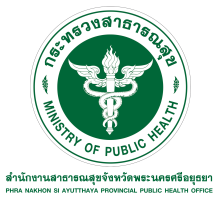   นพ.พิทยา ไพบูลย์ศิริ นายแพทย์สาธารณสุขจังหวัดพระนครศรีอยุธยา กล่าวว่า ในช่วงเทศกาลปีใหม่ 
เป็นช่วงวันหยุดยาวของทุกๆ ปี ประชาชนนิยมเดินทางกลับบ้านหรือเดินทางท่องเที่ยว ปริมาณการใช้รถสูงกว่าปกติ 
การขับรถก็ใช้ระยะเวลานานขึ้น โอกาสที่จะเกิดอุบัติเหตุทางถนนก็เพิ่มขึ้นด้วยเป็นผลทำให้มีผู้บาดเจ็บ พิการ เสียชีวิต
และสูญเสียทรัพย์สินเป็นจำนวนมาก จากสถิติศูนย์อำนวยการป้องกันและลดอุบัติเหตุทางถนน ในช่วงเทศกาลปีใหม่ พ.ศ.๒๕๕๙ โดยสรุปอุบัติเหตุ
ทางถนนสะสม 7 วัน (๒๙ ธ.ค. 5๘ – ๔ ม.ค. 5๙) เกิดอุบัติเหตุรวม 3,379 ครั้ง ผู้เสียชีวิตรวม 380 ราย ผู้บาดเจ็บ
รวม 3,505 คน สาเหตุที่ทำให้เกิดอุบัติเหตุ ได้แก่ เกิดจากเมาสุรา ร้อยละ 25.06 ขับรถเร็วเกินกำหนด ร้อยละ 17.01  ประเภทรถที่เกิดอุบัติเหตุมากที่สุด ได้แก่ รถจักรยานยนต์ 83.36 % เนื่องจากมีความเสี่ยงสูงที่จะเกิดอุบัติเหตุมากกว่ารถยนต์ 					 								นพ.พิทยาฯ กล่าวต่อว่า เพื่อเป็นการป้องกันและลดอุบัติเหตุที่จะเกิดขึ้น ประชาชนควรร่วมรณรงค์
ปฏิบัติตามหลักความปลอดภัยง่ายๆ ตามแนวทาง ๓ ม. ๒ ข. ๑ ร. ๑ ย. และ ๑ ท. ดังนี้					ม.๑ เมาไม่ขับ สุรามีฤทธิ์ต่อการทำงานของระบบประสาท ทำให้การทำงานของร่างกายช้าลง จึงทำให้
ความสามารถในการขับขี่ลดลงก่อให้เกิดอุบัติเหตุได้ง่ายขึ้น								ม.๒ สวมหมวกนิรภัย การที่ผู้ขับขี่รถจักรยานยนต์สวมหมวกนิรภัยที่ได้มาตรฐานและถูกวิธีจะช่วยลด
การบาดเจ็บที่ศีรษะได้มากกว่าผู้ที่ไม่สวมถึง 5 เท่า									ม.๓ มอเตอร์ไซด์ปลอดภัย การนำรถที่มีสภาพมั่นคงแข็งแรงและมีอุปกรณ์ต่าง ๆ สมบูรณ์ครบถ้วน
มาใช้ในการเดินทางจะสามารถช่วยลดการเกิดอุบัติเหตุได้								ข.๑ ใบขับขี่  ต้องมีใบอนุญาตขับขี่เพื่อที่จะได้มีความรู้ในการขับขี่ที่ถูกต้องมีความปลอดภัยทั้งต่อตนเอง
และผู้อื่น													ข.๒ คาดเข็มขัดนิรภัย การคาดเข็มขัดนิรภัยช่วยลดความรุนแรง จากการบาดเจ็บในกรณีที่เกิดอุบัติเหตุได้	ร.๑ ขับรถเร็ว การขับขี่รถด้วยความเร็วสูงทำให้ความสามารถในการทรงตัวของรถน้อยลง ระยะเวลา
ในการตัดสินใจจะน้อยลงและความรุนแรงของอุบัติเหตุที่เกิดขึ้นจะสัมพันธ์กับความเร็วของรถ			นอกจากมาตรการ “๓ ม. ๒ ข. ๑ ร.” แล้วผู้ขับขี่รถทุกชนิดควรตระหนักถึงอีกคือ ๑ย .การขับรถย้อนศรโดยเฉพาะผู้ที่ขับขี่รถจักรยานยนต์และรถจักรยานที่ไม่ติดสัญญาณไฟทั้งหน้าและหลัง ไม่ควรเป็นอย่างยิ่ง
ที่จะขับรถย้อนศรยังไม่รวมไปถึงการแซงในที่คับขัน การขับรถฝ่าสัญญาณไฟแดง และ ๑ ท. ไม่ใช้โทรศัพท์
ขณะขับรถ อีกด้วยหากพบเห็นอุบัติเหตุที่เกิดขึ้นบนท้องถนน สามารถให้ความช่วยเหลือผู้ประสบเหตุ
ด้วยการแจ้งไปที่ สายด่วน ๑๖๖๙ ซึ่งเปิดบริการสำหรับรับแจ้งอุบัติเหตุ เจ็บป่วยฉุกเฉินที่ให้บริการ ๒๔ ชั่วโมงฟรี
ไม่มีค่าใช้จ่ายในการออกมาบริการประชาชนแต่อย่างใด 			 